Comparison and contrast between Apache versus Internet Information ServicesStudent’s NameInstitutionDateComparison Apache and Internet Information System Apache and Internet Information service are some of the application which is used in website hosting. According to Patterson (2014), they are the most common web server platform. Developers or webhosting firms have different preferences and the argument of which is the best has been intensive based on the fact that people prefer either of them based on the features and quality of services. This paper therefore, compares and contrast apache and internet information service. The Apache HTTP web server is open source, which means that users can be able to edit it and improve its performance and it is freely distributed to users. It is managed by Apache Software Foundation, which is the developer of the application. Apache runs on major platforms and it is more commonly used with Linus operating system. But it can still be used on other operating systems (OS) without any problems. It is also combines with MySQL and PHP scripting language and also a popular in LAMP, which is the main platform where it is being provided to users.  However, Internet Information system (IIS) is closed or proprietary software managed by Microsoft, which is the developer of the application. The IIS operates on Windows operating software only and users support is provided corporate support who is the employees of Microsoft. Though IIS is free application, it is bundled by Microsoft and therefore, it is not completely free as Apache. The security of IIS is excellent due to the fact that it is supported by Microsoft compared to Apache, which is supported by community. In terms of market share, Apache has the largest market share of 42% while IIS has 32% of the market share.  Apache is a process-based serve and IIS is an event based server and this gives it more compatibility. It is the reason many developer prefer Apache to internet Information Service. As stated by Mclean (2014), internet information service is preferred because of its security and other application which comes with it. Again, it gets support from Microsoft and this therefore, gives it more advantage when it comes to usability. However, both applications are used for web hosting and especially in the web server. Apache and IIS are both free application developed by corporations to be sued for the performance of web hosting. However, IIS comes with NET framework, which is released by Microsoft, ASPX scripts and therefore, users have assurance of support from developer, which is Microsoft.  It is also essential to point that both Apache and IIS can be downloaded from an open source sites without any problem. They are also providing an interface, which make them easy to use for web hosting. A major different between the Apache and internet Information service is the security aspect of the two applications. Apache does not get infected by virus and IIS can be infected. It is therefore, required to use antirust in any system where internet information system is deployed. In conclusion, Apache and IIS are good web server applications and used by different developers. However, Apache is completely free and IIS is free but bundled by Microsoft, which means it is not completely free as Apache. Though Apache has provide a good security and it is very secure to use, it does not have NET Framework and other protocols which IIS comes with. Again, it does not have a big corporate support compared to internet information service. The users of IIS must purchase Microsoft software such as windows to be able to use IIS and this has put away several users. It is the main reason Apache has the largest market because user can freely download it and use it without any condition. 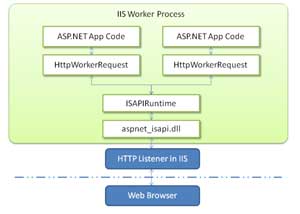 Diagram 1: IIS interface